ПРАВИТЕЛЬСТВО САНКТ-ПЕТЕРБУРГА КОМИТЕТ ПО ОБРАЗОВАНИЮГБОУ Гимназия №190Центрального р-на СПбРабочая программа История11 классучитель: А.П.ДейчукСанкт-Петербург – 2021 г.Пояснительная запискаРабочая программа по истории составлена в соответствии с:Федеральным Законом от 29.12.2012 № 273-ФЗ «Об образовании в Российской Федерации»,Порядком организации и осуществления образовательной деятельности по основным общеобразовательным программам – образовательным программам начального общего, основного общего и среднего общего образования, утвержденным приказом Министерства образования и науки Российской Федерации от 30.08.2013 № 1015,Федеральным базисным учебным планом, утвержденным приказом Министерства образования Российской Федерации от 09.03.2004 № 1312  (для XI классов),Федеральным компонентом государственного стандарта общего образования, утвержденным приказом Министерства образования Российской Федерации от 05.03.2004 № 1089 «Об утверждении федерального компонента государственных стандартов начального общего, основного общего и среднего (полного) общего образования» (для XI классов),Письмом Комитета по образованию Правительства Санкт – Петербурга от 18.03.2018 № 03-20-859/18-0-0 «О направлении методических рекомендаций по реализации требований ИКС при переходе на линейную модель изучения истории»,Примерной программой среднего общего образования для 11 класса к учебнику: История России: История России 10 класс, под ред. А.В. Торкунова, в 3 частях, М., «Просвещение», 2019. (2 и 3 часть учебника)Учебного плана ГБОУ гимназии №190  Центрального района Санкт-Петербурга на 2021-2022 учебный год     УМКВсеобщая история: О.С. Сороко-Цюпа, А.О. Сороко-Цюпа «Новейшая история зарубежных стран 20-начало 21 века», учебник для 10 класса, М., «Просвещение» 2020, раздел 2 (новейшая история 2 половины 20 – начала 21 веков)История России: История России 10 класс, под ред. А.В. Торкунова, в 3 частях, М.,«Просвещение», 2019, часть 2 , раздел 4 («Апогей и кризис советской системы») и часть 3 ( разделы «Апогей и кризис советской системы», продолжение, 1980-1991гг. и«Российская Федерация»)Общая характеристика учебного предметаИстория	–	это	специализированное	научное	знание	эмпирико- теоретического характера о прошлой социальной реальности.Объектом исторической науки большинство историков считает человеческое общество во всем многообразии его прошлого бытия, взятого в его развитии и изменении. История как наука исследует социальную реальность, переставшую или перестающую быть настоящим.Рассмотрим вопрос о специфике истории как учебного предмета. В Педагогическом энциклопедическом словаре даѐтся следующее определение истории как школьного учебного  предмета: история – это учебный предмет, содержание которого составляют основы исторических знаний.Главная цель изучения истории — воспитание социально-активной личности, с высокими идейно-нравственными качествами, чѐтко выраженным национально- культурным самосознанием, приобщившейся к общечеловеческим ценностям, усвоившей гуманистические идеалы. В теоретическом отношении это определение является неполным и весьма спорным, но его можно считать рабочим, отправной точкой для последующего анализа сущности истории как школьного учебного предмета (учебной дисциплины).В Российской педагогической энциклопедии приводится более полное определение истории как учебного предмета. История в школе определяется как учебный предмет, содержание которого составляют основы исторических знаний, умения и навыки, необходимые  учащимся  для  их  прочного  усвоения  и  позволяющие  их  применять в различных жизненных ситуациях.Классический подход в педагогике к пониманию истории как учебного предмета акцентирует внимание на категориях и принципах, которые определяют содержание и методы организации учебной деятельности учащихся. Не отрицая эту точку зрения в целом, подчеркнѐм, что школьное историческое образование включает в себя и нравственно-патриотическую (ценностную) составляющую. Для современной российской школы на переходном этапе еѐ развития этот компонент является одним из приоритетных.Современное понимание истории как учебного предмета базируется на определении образования как сложного социокультурного явления, назначение которого состоит в актуализации, реализации и самореализации сущностного потенциала человека.При определении школьного исторического образования мы основывались на следующей иерархии базовых понятий: образование как социокультурное явление  российская  система  исторического  образованияистория как школьный учебный предмет (учебная дисциплина)история как учебный курс.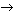 История как учебная дисциплина — в традиционном понимании школьный учебный предмет, содержание которого составляют основы исторических знаний, умения и навыки, необходимые учащимся для их прочного усвоения и позволяющие их применять в различных жизненных ситуациях.В истории как учебном предмете выделяется более частное понятие учебного курса: курс отечественной истории, курс всеобщей истории. Школьный курс истории в педагогике обычно трактуется как составная часть учебной дисциплины (учебного предмета), представляющая собой дидактическую модель изучения тех или иных еѐ разделов или проблем.Анализ соотношения истории как науки и учебного предмета позволяет сделать вывод, что в настоящее время одним из ключевых является вопрос о методологии исторического познания. Мировая тенденция к отказу от монодоктринального подхода, формирование методологического плюрализма создали новые условия для развития отечественного исторического образования.Цели и задачиИзучение истории в старшем звене на базовом уровне направлено на достижение следующих целей:воспитание гражданственности, национальной идентичности, развитие мировоззренческих убеждений учащихся на основе осмысления ими исторически сложившихся традиций, установок, доктрин;развитие способности понимать историческую обусловленность явлений и процессов современного мира, определять собственную позицию по отношению к окружающей реальности, соотносить свои взгляды и принципы с исторически возникшими мировоззренческими системам;освоение систематизированных знаний об истории человечества, формирование целостного представления о месте и роли России во всемирно-историческом процессе;овладение умениями и навыками поиска, систематизации и комплексного анализа исторической информации;- формирование исторического мышления – способности рассматривать события, сопоставлять различные версии и оценки, определять собственное отношение к проблемам прошлого и современности.В рамках реализации выше указанных целей решаются следующие задачи:Приобретение знаний о важнейших событиях и процессах отечественной и всемирной истории в их взаимосвязи и хронологической преемственности;Овладение способами деятельностей, элементарными методами исторического познания, умениями работы с различными источниками исторической информации, применение знаний и представлений об исторически сложившихся системах социальных норм и ценностей для жизни в поликультурном, полиэтническом и многоконфессиональном обществе, участия в многокультурном взаимодействии, толерантного отношения к представителям других стран и народов;Освоение компетенций в сфере отношений между людьми различных национальностей и вероисповеданий, самостоятельной познавательной и коммуникативной деятельности, ориентации в широком круге исторических источниковМесто предмета в федеральном базисном планеБазисный учебный план на изучение истории в 11 классе отводит 3 часа в неделю.Итого: 3 часа в неделю, 102 часа за год.Планируемые результаты освоения учебного предметаВ результате обучения учащийся должен: знать/пониматьосновные	факты,	процессы	и	явления,	характеризующие	целостность отечественной и всемирной истории;периодизацию всемирной и отечественной истории;современные версии и трактовки важнейших проблем отечественной и всемирной истории;историческую обусловленность современных общественных процессов;особенности исторического пути России, ее роль в мировом сообществе;уметь:проводить поиск исторической информации в источниках разного типа; критически анализировать источник исторической информации (характеризоватьавторство источника, время, обстоятельства и це• анализировать историческую информацию, представленную в разных знаковых системах (текст, карта, таблица, схема, аудиовизуальный ряд);различать в исторической информации факты и мнения, исторические описания и исторические объяснения;участвовать в дискуссиях по историческим проблемам, формулировать собственную позицию по обсуждаемым вопросам, используя для аргументации исторические сведения;представлять результаты изучения исторического материала в формах конспекта, реферата, рецензии;использования  навыков  исторического  анализа  при  критическом  восприятии получаемой извне социальной информации;соотнесения	своих	действий	и	поступков	окружающих	с	исторически возникшими формами социального поведения;Содержание программыНовейшая история зарубежных стран (середина 20- начало 21 века) Раздел 2. (1 раздел изучен в 10 классе)Человечество на этапе перехода к информационному обществу. Человечество на рубеже новой эры.Дискуссия о постиндустриальной стадии общественного развития. Информационная революция конца ХХ в. Становление информационного общества. Собственность, труд и творчество в информационном обществе. Развертывание интеграционных процессов в Европе.«Биполярная» модель международных отношений в  период  «холодной войны. Система международных отношений на рубеже XX-XXI вв. Распад «биполярной» модели международных отношений и становление новой структуры миропорядка. Интеграционные и дезинтеграционные процессы в мире после окончания «холодной войны». Европейский Союз. Кризис международно-правовой системы и проблема национального суверенитета. Локальные конфликты в современном мире.Переход к смешанной экономике в середине ХХ в. «Государство благосостояния». Эволюция собственности, трудовых отношений и предпринимательства во второй половине XIX в. – середине ХХ в. Изменение социальной структуры индустриального общества. «Общество потребления» и причины его кризиса в конце 1960-х гг.Формирование социального правового государства. Изменение принципов конституционного строительства. Демократизация общественно-политической жизни. Протестные формы общественных движений. Эволюция коммунистического движения на Западе. «Новые левые». Молодежное, антивоенное, экологическое, феминисткое движения. Проблема политического терроризма. Предпосылки системного (экономического, социально-психологического, идеологического) кризиса индустриального общества на рубеже 1960-х – 1970-х гг.Модели ускоренной модернизации в ХХ в.: дискуссии о «догоняющем развитии» и«особом пути».Формирование и развитие  мировой системы социализма. Тоталитарные  и авторитарные черты «реального социализма». Попытки демократизации социалистического строя.«Новые индустриальные страны» (НИС) Латинской Америки и Юго-Восточной Азии: экономические реформы, авторитаризм и демократия в политической жизни. Национально-освободительные движения и региональные особенности процесса модернизации в странах Азии и Африки.Особенности развития политической идеологии и представительной демократии на рубеже XX-XXI вв. Роль политических технологий в информационном обществе.Мировоззренческие основы «неоконсервативной революции». Современная социал- демократическая  и  либеральная  идеология.  Попытки  формирования  идеологии«третьего пути». Антиглобализм. Религия и церковь в современной общественной жизни. Экуменизм. Причины возрождения религиозного фундаментализма и националистического экстремизма в начале XXI в.Особенности духовной жизни современного общества. Изменения в научной картине мира. Мировоззренческие основы постмодернизма. Культура хай-тека. Роль элитарной и массовой культуры в информационном обществе.Глобализация общественного развития на рубеже XX-XXI вв. Интернационализация экономики и формирование единого информационного пространства. Особенности современных социально-экономических процессов в странах Запада и Востока. Проблема «мирового Юга».Отечественная история.Раздел 4, (продолжение, начало – в 10 классе). Апогей и кризис советской системы 1945-1991гг.Восстановление и развитие народного хозяйства. Последствия войны для СССР. Промышленность: восстановление разрушенного и новое строительство. Конверсия и ее особенности. Ускоренное развитие военно-промышленного комплекса. Главные мобилизационные факторы послевоенной экономики. Обнищание деревни.Власть и общество. Послевоенные настроения в обществе и политика И. В. Сталина. Социальная  политика  и  ее  приоритеты.  Денежная  реформа  1947  г.  и  отмена карточной системы. Государственные займы у населения. Снижение розничных цен. Уровень жизни городского и сельского населения.Отмена чрезвычайного положения в СССР. Перевыборы Советов всех уровней. Возобновление съездов общественных организаций. Развитие культуры. Открытие новых академий, научных институтов и вузов. Введение обязательного образования в объеме семи классов.Усиление режима личной власти и борьба с вольномыслием в обществе. Постановления о литературе и искусстве. Борьба с «космополитизмом». Новая волна политических репрессий.Внешняя политика. Укрепление позиций СССР на международной арене после Второй  мировой  войны.  Внешнеполитические  курсы  СССР  и  западных  держав.Начало «холодной войны», ее проблемы, причины. Складывание социалистического лагеря. Участие и роль СССР в решении основных международных вопросов. Отношения со странами «третьего мира». Поддержка международного движения сторонников мира.Основные понятия: конверсия, «холодная война», социалистический лагерь, страны«третьего мира».СССР в 1953—1964 гг.: попытки реформирования советской системы.Сталина. Н. С. Хрущев, Г. М. Маленков, Л. П. Берия. Номенклатура и реформы. Смягчение курса в политике. Реабилитация жертв массовых репрессий 30—50-х гг.«Оттепель»: обновление духовной жизни страны. XX съезд КПСС. Критика культа личности И. В. Сталина.Влияние XX съезда КПСС на духовную жизнь общества. Надежды на углубление демократизации. Идеалы и ценности молодежи 60-х гг. Противоречивость духовной жизни. Диссиденты.Преобразования в экономике. Попытки экономических реформ. Перемены в аграрной политике. Освоение целины. Противоречивость аграрной политики. Стимулирование научно-технического прогресса. Выделение ударных направлений, приоритетных программ развития народного хозяйства (космос, химия, автоматика и др.). Ставка на преодоление трудностей с помощью перестройки управленческих структур. Нарастание дисбаланса в экономике в начале 60-х гг.Особенности социальной политики. Уровень жизни народа.СССР и внешний мир. Поворот от жесткой конфронтации к ослаблению международной напряженности. СССР и мировая система социализма. Организация Варшавского договора. События 1956 г. в Венгрии. Отношения с капиталистическими и развивающимися странами. Карибский кризис и его уроки.Основные понятия: реабилитация, культ личности, номенклатура, десталинизация,«оттепель», волюнтаризм, диссиденты, мирное сосуществование, мораторий.Советский Союз в последние десятилетия своего существованияНарастание кризисных явлений в советском обществе в 1965—1985 гг. Л. И. Брежнев. Экономическая реформа 1965 г.: содержание, противоречия, причины неудач. Нарастание трудностей в управлении единым народно-хозяйственным комплексом. Стройки века. Нефть и газ Сибири. Хроническое отставание сельского хозяйства:причины, последствия. Продовольственная программа. Общий кризис «директивной экономики» и его причины.Социальная политика: цели, противоречия, результаты.Курс на свертывание демократических преобразований. Конституция 1977 г. — апофеоз идеологии «развитого социализма». Политика подавления инакомыслия. Застойные явления в духовной жизни страны.Кризис советской системы. 1980-1991. Распад СССРПериод перестройки. Курс на экономическую и политическую модернизацию страны. Концепция перестройки. Реформы в экономике. Политические реформы. Выход на политическую арену новых  сил. Кризис  КПСС. Национальные  противоречия. События августа 1991 г. Распад СССР и создание СНГ.Внешняя политика в 1965—1991 гг. Программа мира 70-х гг. От конфронтации к разрядке. Новое обострение международной ситуации. Афганистан (1979).Концепция нового политического мышления: теория и практика.Основные   понятия:   «директивная   экономика»,   экстенсивный   метод   развития,«доктрина Брежнева», теневая экономика, перестройка, гласность, многопартийность, плюрализм, новое политическое мышление, «парад суверенитетов».РАЗДЕЛ 5. РОССИЙСКАЯ ФЕДЕРАЦИЯНа новом переломе истории: Россия в 90-е гг. XX — начале XXI в.Начало кардинальных перемен в стране. Президент Российской Федерации Б. Н. Ельцин. «Шоковая терапия» в экономике. Либерализация цен. Приватизация государственной собственности и ее этапы. Состояние российской экономики в середине 90-х гг.Становление президентской республики. Обострение противоречий между исполнительной и законодательной властью. Народный референдум в апреле 1993 г. Политический кризис в сентябре-октябре 1993 г. Упразднение органов советской власти. Конституция Российской Федерации 1993 г. Парламентские выборы. Договор об общественном согласии. Политическая жизнь середины 90-х гг.Обострение процесса сепаратизма. Национально-государственное строительство России.Российское общество в первые годы реформ. Изменение социальной структуры и уровня жизни населения. Становление гражданского общества. Религия и церковь. Развитие культуры в новых условиях.Россия на рубеже веков. Финансовый кризис в августе 1990 г. и его последствия. События в Чечне. Выборы в Государственную думу (1999). Президент Российской Федерации В. В. Путин. Укрепление государственности. Экономическая и социальная политика. Национальная политика. Культура.Политическая жизнь страны в начале XXI в. Избрание В. В. Путина Президентом РФ на второй срок. Россия сегодня.Внешняя политика. Новая концепция внешней политики. Отношения с США и Западом. Сокращение стратегических наступательных вооружений. Россия и НАТО. Россия и Восток. Отношения России со странами ближнего зарубежья.Основные понятия: постиндустриальное общество, «шоковая терапия», либерализация цен, приватизация, акционирование, рыночная экономика, конвертируемый рубль, президентская республика, сепаратизм, гражданское общество, евразийская держава, «биполярный мир», многополярная система международных отношений, ближнее зарубежье.Типы уроков, виды контроляОценивание работ, устных ответов учащихся Оценка устных ответов учащихсяОценка «5» ставится в том случае, если учащийся показывает верное понимание сущности рассматриваемых явлений и процессов. Строит ответ по собственному плану, сопровождает рассказ новыми примерами,  умеет применить знания в новой ситуации при выполнении практических заданий; может установить связь  между  изучаемым  и  ранее  изученным  материалом,  а  также  с  материалом,усвоенным при изучении других предметов. Содержание вопроса учащийся излагает связно, в краткой форме, не допускает биологических ошибок и неточностей.Оценка «4» ставится за неполный ответ, в котором отсутствуют некоторые несущественные элементы содержания или присутствуют все вышеизложенные знания, но допущены малозначительные биологические ошибки, нелогично, пространно изложено основное содержание вопроса.Оценка «3» ставится, если учащийся имеет неполные знания, не может их применить, раскрыть сущность процесса или явления, допустил четыре или пять недочетов.Оценка «2» ставится, если учащийся не овладел основными знаниями и умениями в соответствии с требованиями программы и допустил больше ошибок и недочетов, чем необходимо для оценки «3».2. Список используемой литературыВолобуев О.В., Клоков В.А., Пономарев М.В., Рогожкин В.А. История Россия и мир.11 кл.- М., «Дрофа», 2008Загладин Н.В. Всеобщая история.10-11кл. – М. «Русское слово», 2007.Загладин Н.В., Козленко С.И., Минаков С.Т., Петров Ю.А. История Отечества ХХ- начало ХХ1 века..- М.: ООО « ТИД « Русское слово», 2006Левандовский А.А., Щетинов Ю.А. Россия в ХХ веке.- М. « Просвещение». 2000. Плоткин Г.М. Тестовые задания по отечественной и всеобщей истории. 5-11 классы: Пособие для учителя.- М., Просвещение. 2002.Саяпин В.В. История России. Тематические тесты. Базовый уровень. 10-11 классы: учебно-методическое пособие. 2009Сороко- Цюпа О.С. Мир в ХХ веке.- М.; Дрофа, 2003Степанищев А.Т. Методический справочник учителя истории .-М., Гум. изд. Центр ВЛАДОС, 2001.Хромова	И.С.	История	России.	ХХ	век.	Тесты.10-11кл.:Учебно-методическое пособие. – М.: Дрофа, 2001.Дополнительная литература для учащихсяБарабанов В.В., Николаев И.М., Рожков Б.Г. История России. С древнейших времен до конца ХХ века. –	М., АСТ «Астрель», 2009Волобуев  О.В.,  Клоков  В.А.,  Пономарев М.В.,  Рогожкин  В.А.  История  Россия  и мир.11 кл.- М., «Дрофа», 2008Загладин Н.В. Всеобщая история.10-11кл. – М. «Русское слово», 2007.Календарно-тематическое    планированиеПаспортфонда оценочных средствпо учебному предмету ИсторияКласс 11Примерный перечень форм оценочных средствТип урокаУрок изученияи первичного за- крепления новых знанийМесто урока в системе Подготовка учащихся к усвоению. Изучение нового материала.Первичная проверка усвоения знаний.Первичное закрепление знаний. Контроль и самопроверка знаний. Подведение итогов урока.Информация о домашнем заданииФормы работы Лекция, экскурсия, исследовательская лабораторная работа, учебныйи трудовой практикумУрок закрепления знанийЛогика закрепления знаний:актуализация опорных знаний;определение границ (возможностей) применения этих знаний;пробное применение знаний;упражнения по образцу и в сходных усло- виях с целью выработки умений безоши- бочного применения знаний;упражнения с переносом знаний в новые условияПрактикум, экскурсия, лабораторная работа, собеседование, консультацияУрок комплексного примененияЗУН учащимисяЛогика процесса комплексного применения ЗУН:актуализация  ЗУН,	необходимых  для творческого применения знаний;Практикум, лабораторная работа, семинаробобщение	и	систематизация	знаний и способов деятельности;усвоение образца комплексного применения ЗУН;применение обобщенных ЗУН в новых условиях;контроль и самоконтроль знаний, умений и навыковУрок обобщения и систематизации знанийЛогика процесса обобщения и систематизации знаний:подготовка учащихся: сообщение заранее темы (проблемы), вопросов, литературы;вооружение учащихся во время обобщающей деятельности на уроке необходи- мым материалом: таблицами, справочниками, наглядными пособиями, обобщающими схемами, фрагментами фильмов;обобщение единичных знаний в систему (самими учащимися);подведение итогов, обобщение единичных знаний учителемСеминар, конференция, круглый столУрок контроля,оценки и коррекции знаний учащихсяУровни контроля и коррекции знаний:уровень осознанно воспринятого и зафиксированного в памяти знания;уровень  готовности  применять  знания по образцу и в сходных условиях;уровень готовности к творческому применению знаний. Это значит, что ученик овладел знаниями на 2-м уровне и научился переносить их в новые условияКонтрольная работа, зачет, коллоквиум, общественный смотр знанийКомбинированный урокОрганизационный этап.Этап проверки домашнего задания.Этап всесторонней проверки знаний.Этап подготовки учащихся к активному сознательному усвоению нового материала.Этап усвоения новых знаний.Этап закрепления знаний.Этап информирования учащихся о домашнем задании и инструктаж по его выполнениюСочетание элементов лекционной и самостоятельной работы, фронтального и индивидуального опроса, первичного закрепления материала.№Тема урокаКоличество часовФорма урокаОсновное содержаниеПланируемые результатыКонтрольДатаНовейшая история зарубежных стран во второй половине 20 – начале 21 векаНовейшая история зарубежных стран во второй половине 20 – начале 21 векаНовейшая история зарубежных стран во второй половине 20 – начале 21 векаНовейшая история зарубежных стран во второй половине 20 – начале 21 векаНовейшая история зарубежных стран во второй половине 20 – начале 21 векаНовейшая история зарубежных стран во второй половине 20 – начале 21 векаНовейшая история зарубежных стран во второй половине 20 – начале 21 векаНовейшая история зарубежных стран во второй половине 20 – начале 21 века1Повторение: Итоги Второй мировой войны.Послевоенное мирное урегулирование1Комбиниро ванный урокИтоги и уроки Второй мировой войны. Последствия войны. Реализация решений Ялтинской и Потсдамской конференций. Нюрнбергский процесс.Осознание цели своей работы, определение длительности, последовательности и синхронности исторических событийФронтальная беседа2Начало холодной войны1Урок изучения нового материалаОбострение внутренних и внешнеполитических противоречий в стане союзников, распад коалиции, речь У. Черчилля в Фултоне, начало«холодной войны», складывание двух военно- политических блоков.Называть особенности развития международных отношений в середине 1940х, выявлять причины обострения противоречий между СССР и США, Знать причины образования военно- политических блоковФронтальный и индивидуальный опрос3-4Завершение эпохи индустриального общества. Общая характеристика периода. 1945-1970гг.2Урок изучения нового материалаОсобенности экономического восстановления. Новые международные условия: биполярный мир. Западная экономическая модель.Либерализация мировой торговли. Экономическая интеграция. Государственное регулирование и смешанная экономика.Массовое производство и потребление.«Государство всеобщего благосостояния».Уметь оперировать и комментировать термины, применять их к анализу экономической ситуации в различных странахФронтальная беседа5Кризисы 1970-1980гг. Становление информационного общества.1Урок изучения нового материалаЭкономические кризисы и НТР. Третья промышленно-технологическая революция. Сравнение 2 и 3 технологических революций. Признаки постиндустриального (информационного) общества, 1970-1980гг. – начало перехода к новому, постиндустриальному обществу.Уметь составлять и анализировать сравнительную таблицу, определять и находить признаки информационного общества, выделять особенности причин кризисов 1970-1980гг, знать термины.Фронтальный и индивидуальный опрос6-7Политическое развитие в мире 1970-2000гг.2Комбиниро ванный урокЗападный и Восточный блоки, экономическая политика 1970-2000. Неоконсерватизм, политика «третьего пути». Идейно- политические течения и партии, политический спектр. Международное коммунистическое движение. Социалистический интернационал. Правый и левый радикализм. Национализм.Волны демократизации. Классификация групп современных государств.Уметь составлять и анализировать схемы и сравнительные таблицы, определять принадлежность партий и течений к частям политического спектра, различать экономические учения.Фронтальный и индивидуальный опрос8Гражданское общество и1КомбинироГражданское общество и социальные проблемыПонимать смысл характеристикиФронтальный исоциальные движенияванный урокиндустриального (1890-1960) общества на завершающем этапе его развития. Антивоенные, молодежные, женские движения. Изменение роли и характера гражданского общества в условиях глобализации. Бурные 1960-ые.Экологические движения. Национальные этнические и лингвистические движения. Обновленческий процесс в церкви.«гражданское общество», знать основные направления демократических движений 1960-1990ггиндивидуальный опрос9-США во второй половине2УрокПослевоенный курс: «мировая ответственность»Знать наиболее известных политическихФронтальный и1020 века2изучения«Новые рубежи» Дж. Кеннеди. Р. Никсон.деятелей США 2 половины 20- начала 21индивидуальный1020 века2новогоРазрядка напряженности и реформы.веков, уметь характеризоватьопрос1020 века2материала«Рейганокмика» Р. Рейгана. «Третий путь»особенности внутренней политики США,опрос1020 века2материалаБ.Клинтона, Дж. Буш- младший, «новая эраразличать особенности трех периодовопрос1020 века2материаласобственности», ипотечный кризис 2007 года,внешней политики страны в этот периодопрос1020 века2материалаантикризисная программа Б.Обамы, три периодавнешней политики страны в этот периодопрос1020 века2материалавнешней политики США во 2 половине 20 векавнешней политики страны в этот периодопрос11Великобритания во второй половине 20 века1Урок изучения нового материалаЛейбористы и консерваторы. Неоконсерватизм М. Тэтчер, «третий путь» Э. Блэра. Проблемы Ирландии, Шотландии и Уэльса (идея национальной независимости, сепаратизм), особенности внешней политики ВеликобританииЗнать наиболее известных политических деятелей Великобритании 2 половины 20- начала 21 веков, уметь характеризовать особенности внутренней политики, различать особенности внешнейполитики страны в этот периодФронтальная беседа12Франция во второй половине 20 века1Урок изучения нового материалаВременный послевоенный режим (1944-46гг), Шарль де Голль, «4я и 5я республики», голлизм, кризис 1968 года, Франция после де Голля: политика В. Жискар д,Эстена, Ф. Миттерана, Ж. Ширака «Франция для всех», миграционные, экономические и социальные проблемы начала 21 века, усиление правых, антикризисные меры Н. Саркози. Особенности внешней политики ФранцииЗнать наиболее известных политических деятелей Франции 2 половины 20- начала 21 веков, уметь характеризовать особенности внутренней политики, различать особенности внешнейполитики страны в этот периодФронтальная беседа13Италия во второй половине 20 века1Урок изучения нового материалаПровозглашение республики, преодоление последствий фашистской диктатуры и ее идеологии, формирование многопартийной политической системы. Итальянское«экономическое чудо» 1950гг., левоцентризм (коалиция ХДП и ИСП), идея «третьей фазы» Альдо Моро (сотрудничество с ИКП), коррупционный кризис и движение «чистые руки» 1992г, партийный кризис, новая коалиция и Сильвио Берлускони (2001-2006), (2008-2012)Знать наиболее известных политических деятелей Италии 2 половины 20- начала 21 веков, уметь характеризовать особенности внутренней политики, различать особенности внешней политики страны в этот периодФронтальная беседа14-15Германия во второй половине 20 века2Урок изучения нового материалаОккупационный режим 1946-1949, раскол Германии на ГДР и ФРГ в 1949г., проблема Западного Берлина, строительство основ социализма по образцу СССР в ГДР, деятельность канцлера ФРГ Конрада Аденауэра, идея «социального рыночного хозяйства», кризисы конца 1960х, середины 1970х и начала 1980х гг., правительства «малой коалиции»: СвДП и СДПГ, Гельмут Коль (ХДС-ХСС), кризис социализма (Э. Хоннекер) и «бархатная революция» 1989г. в ГДР,проблемаобъединения Германии,  М. Горбачев и Г.Колль, Московское совещание (4+2) и «Договор об окончательном урегулировании в отношении Германии» 12 сентября 1990г., 1 октября 1990г. в Нью-Йорке – документ о прекращении четырехсторонней ответственности вотношении Германии (6 министров иностранных дел), объединенная Германия в 1990-2000гг, Г. Шредер, А. МеркельЗнать наиболее известных политических деятелей Германии 2 половины 20- начала 21 веков, уметь характеризовать особенности внутренней политики, различать особенности внешней политики страны в этот период.Разбираться в сложностях «разделенной Германии», объяснять необходимость и значимость объединения ГерманииФронтальная беседа, фронтальный и индивидуальный опрос16Обобщение по теме«Западная Европа и США во второй половине 20 – начале 21 века»1Урок обобщения и систематиз ации знаний.Особенности экономического восстановления. Новые международные условия: биполярный мир. Западная экономическая модель.Либерализация мировой торговли. Экономическая интеграция. Экономические кризисы и НТР. Третья промышленно- технологическая революция. Сравнение 2 и 3 технологических революций. Признаки постиндустриального (информационного) общества. Западный и Восточный блоки, экономическая политика 1970-2000.Неоконсерватизм, политика «третьего пути». Идейно-политические течения и партии, политический спектр. Международное коммунистическое движение.Осознание цели своей работы, определение длительности, последовательности и синхронности исторических событий.Уметь оперировать и комментировать термины, применять их к анализу экономической ситуации в различных странах.Уметь определять и находить признаки информационного общества, выделять особенности причин кризисов 1970- 1980гг, знать термины.Уметь анализировать схемы и определять принадлежность партий и течений к частям политического спектра, различать экономические учения.Знать наиболее известных политических деятелей 2 половины 20- начала 21 веков, уметь характеризовать особенности внутренней политики, различать особенности внешней политики странТест или семинарское занятиеЗападной Европы и США в этот период.17-Преобразования и2УрокСтраны Центральной и Восточной Европы,Уметь оперировать и комментироватьФронтальный и18революции в странах2изучениявлияние СССР, общие черты «строительстватермины, применять их к анализуиндивидуальный18Центральной и Восточной2новогосоциализма», роль коммунистических партий,экономической ситуации в различныхопрос18Европы. Кризис и распад2материалапозитивные и негативные итоги развития 1945-странах.опрос18Восточного блока. 1945-2материала1970ые гг., кризисы коммунистическихЗнать наиболее известных политическихопрос182012гг.2материаларежимов (1953 г. – ГДР и Польша, 1956г.-деятелей 2 половины 20- начала 21 веков,опрос182012гг.2материалаВенгрия, 1968г. – Чехословакия), кризисуметь характеризовать особенностиопрос182012гг.2материала«реального социализма» в 1980ые гг.,внутренней политики, различатьопрос182012гг.2материалаантикоммунистические революции 1989-1991гг,особенности внешней политики странопрос182012гг.2материалараспад Восточного блока, «Назад в Европу!»,Центральной и Восточной Европы.опрос182012гг.2материалаосновные направления социально-Центральной и Восточной Европы.опрос182012гг.2материалаэкономических преобразований 1990ые-2000ыеЦентральной и Восточной Европы.опрос182012гг.2материалагг., «шоковая терапия» и ее последствия,Центральной и Восточной Европы.опрос182012гг.2материалааграрные, социальные и этнические проблемыЦентральной и Восточной Европы.опрос182012гг.2материаластран Центральной и Восточной Европы вЦентральной и Восточной Европы.опрос182012гг.2материаланачале 21 века, отношения с Евросоюзом.Центральной и Восточной Европы.опрос19Латинская Америка во второй половине 20 – начале 21 века.1Урок изучения нового материалаНационал-реформизм и модернизация 1940- 1950гг,Аргентина (Хуан и Ева Перрон), революции и военные перевороты конца 1950- начала 1960гг, Куба, Ф. Кастро, «перманентная революция» Э. Че Гевары, неоконсерватизм (1970ые) или демократизация (1980ые), демократические изменения в странах Латинской Америки в начале 21 века.Уметь оперировать и комментировать термины, применять их к анализу экономической ситуации в различных странах.Знать наиболее известных политических деятелей 2 половины 20- начала 21 веков, уметь характеризовать особенности внутренней политики, различать особенности внешней политики стран Латинской Америки.Фронтальный и индивидуальный опрос20-Страны Азии и Африки3УрокДеколонизация и выбор путей развития.Уметь оперировать и комментироватьФронтальный и22второй половине 20 –3изучения«Догоняющее развитие». Три региона развития:термины, применять их к анализуиндивидуальный22начале 21 века.3нового1. Азиатско-тихоокеанский 2. Индо-буддийско-экономической ситуации в различныхопрос22начале 21 века.3материаламусульманский регион 3. Арабо-мусульманскийстранах.опрос22начале 21 века.3материаларегион. Две модели развития мусульманскогоЗнать наиболее известных политическихопрос22начале 21 века.3материаламира. «Арабская весна» на Ближнем Востоке вдеятелей 2 половины 20- начала 21 веков,опрос22начале 21 века.3материала2010-2011 гг.уметь характеризовать особенностиопрос22начале 21 века.3материалаЯпония. Последствия войны. Модернизация +внутренней политики, различатьопрос22начале 21 века.3материалатрадиции. «Японское экономическое чудо»,особенности внешней политики странопрос22начале 21 века.3материаласоциально-экономические проблемы 1980-1990Азии и Африки.опрос22начале 21 века.3материалагг., реформы 2000гг.Азии и Африки.опрос22начале 21 века.3материалаКитай. Гражданская война и победа народнойАзии и Африки.опрос22начале 21 века.3материалареволюции. Выбор путей развития. КПК. МаоАзии и Африки.опрос22начале 21 века.3материалаЦзедун, попытка реализации маоистскойАзии и Африки.опросутопии, «культурная революция» 1966-1976, эпоха реформ и модернизации, Дэн Сяопин – архитектор реформ, экономический рост 2000гг. Индия. 1947 – Закон о независимости, создание нового государства, ИНК, Дж. Неру, И. Ганди: преобразования и реформы, кризис 1991г., либеральные экономические реформы М. Сингха, современные проблемы Индии.23-Международные3КомбинироБиполярный мир: от конфронтации к разрядке.Называть особенности развитияФронтальная25отношения второй3ванныйГонка ядерных вооружений. Движениемеждународных отношений во второйбеседа,25половине 20 – начале 213урокНеприсоединения. Обострение международныхполовине 20 века, выявлять причиныфронтальный и25века3урокотношений в 1980ые гг. Международные иобострения противоречий между СССР ииндивидуальный25века3урокрегиональные конфликты. Интеграция в ЕвропеСША. Знать причины образования иопрос25века3уроки Америке. Роль ООН. Трансформация НАТО.распада военно-политических блоков,опрос25века3урокСоветско-американские (1945-1991) иуметь характеризовать рольопрос25века3урокамерикано-российские отношения (1990ые-международных организаций иопрос25века3урок2000гг)интеграционных процессов в мире вопрос25века3урок2000гг)изучаемый период.опрос26-Культура зарубежных2КомбинироНаука и общественная мысль. ЗавершениеУметь оперировать и комментироватьФронтальная27стран второй половине 202ванныйэпохи модернизма: литература и искусство.термины, применять их к анализубеседа,27– начале 21 века2урокПостмодернизм: культура информационногоявлений культуры в различных странах,фронтальный и27– начале 21 века2урокобщества. Различные направления и стили вуметь характеризовать и различатьиндивидуальный27– начале 21 века2урокискусстве. Глобализация и культура.особенности стилей и направлений вопрос27– начале 21 века2урокискусстве. Глобализация и культура.искусстве зарубежных стран второйопрос27– начале 21 века2урокискусстве. Глобализация и культура.половине 20 – начале 21 века.опрос28Повторение по разделу:«Новейшая история зарубежных стран второй половине 20 – начале 21 века»1Урок обобщения и систематиз ации знанийЭкономика, внешняя политика, политическая борьба, гражданское общество и социальные проблемы индустриального (1890-1960) общества на завершающем этапе его развития. Антивоенные, молодежные, женские движения. Изменение роли и характера гражданского общества в условиях глобализации.Важнейшие понятия и закономерности изучаемого периода.Осознание цели своей работы, определение длительности, последовательности и синхронности исторических событий.Уметь оперировать и комментировать термины, применять их к анализу ситуации в различных странах.Знать фактический, хронологический материал, владеть показом и чтением карты, высказывать свое суждение.Тест или семинарское занятиеИстория России во второй половине 20 – начале 21 векаИстория России во второй половине 20 – начале 21 векаИстория России во второй половине 20 – начале 21 векаИстория России во второй половине 20 – начале 21 векаИстория России во второй половине 20 – начале 21 векаИстория России во второй половине 20 – начале 21 векаИстория России во второй половине 20 – начале 21 векаИстория России во второй половине 20 – начале 21 века29Повторение: Великая Отечественная война: причины и начало1Урок закреплени язнанийНачало Великой Отечественной войны. Боевые действия летом - осенью 1941 г. Проблемы внезапности нападения Германии на СССР- Вторжение немецких войск. Первые мероприятия советского правительства поОсознание цели своей работы, определение длительности, последовательности и синхронности исторических событийФронтальная беседаорганизации отпора врагу30Повторение: Единство фронта и тыла в годы Великой Отечественной войныУрок закреплени язнанийЧеловек и война: единство фронта и тыла. Героизм советских воинов. Героизм тружеников советского тыла в годы войны.Осознание цели своей работы, определение длительности, последовательности и синхронности исторических событийФронтальная беседа, фронтальный и индивидуальный опрос31Повторение: Важнейшие сражения Великой Отечественной1Урок закреплени язнанийПериодизация военных действий. Оборонительные сражения летом—осенью 1941 г. Героизм советских воинов. Оборона Ленинграда. Блокада Ленинграда. Битва под Москвой. Разгром немецких войск подМосквой. Зимнее наступление Красной Армии, его итоги. Коренной перелом в ходе Великой Отечественной войны. Разгром немецких войск под Сталинградом. Начало массового изгнания захватчиков с советской земли. Результаты зимнего наступления Красной Армии. Борьба в тылу врага, партизанское движение. Битва на Курской дуге, ее итоги и значение. Битва за Днепр. Освобождение Донбасса, Правобережной Украины. Освобождение Украины и Крыма. Завершающий период Великой Отечественной войны. Наступление советских войск летом 1944 г. Берлинская операция. Капитуляция фашистской Германии.Осознание цели своей работы, определение длительности, последовательности и синхронности исторических событийФронтальная беседа, фронтальный и индивидуальный опрос32Повторение: Этапы Великой Отечественной войны1Урок закреплени язнанийПериодизация военных действий. Оборонительные сражения летом—осенью 1941. Битва под Москвой. Разгром немецких войск под Москвой. Зимнее наступление Красной Армии. . Коренной перелом в ходе Великой Отечественной войны. Разгром немецких войск под Сталинградом. Начало мас- сового изгнания захватчиков с советской земли. Завершающий период Великой Отечественной войны. Наступление советских войск летом 1944 г. Берлинская операция. Капитуляция фашистской Германии.Осознание цели своей работы, определение длительности, последовательности и синхронности исторических событийФронтальная беседа, фронтальный и индивидуальный опрос33Повторение: Международное сотрудничество в годы Великой Отечественной1Урок закреплени язнанийАнтигитлеровская коалиция. СССР и союзники. Конференции союзных держав. Ленд-лиз.Боевое содружество советской армии и войск стран антигитлеровской коалиции. РешающийОсознание цели своей работы, определение длительности, последовательности и синхронности исторических событийФронтальная беседа, фронтальный и индивидуальныйвойнывклад СССР в победу антигитлеровской коалиции.опрос34Повторение: Итоги и уроки Второй мировой войны.1Урок обобщения и систематиз ации знанийИтоги и уроки Второй мировой войны. Последствия войны. Причины и цена победы СССР в борьбе с фашизмом как предмет современной дискуссии. Противодействие попыткам фальсификации истории и умаления подвига советского народа в Великой Отечественной войне 1941-1945 годов.Осознание цели своей работы, определение длительности, последовательности и синхронности исторических событийТест или семинарское занятие35Роль СССР в послевоенном мире1Комбиниро ванный урокСССР – мировая держава, столкновение геополитических интересов СССР и США,«холодная война», СССР и мировое коммунистическое движение, внутреннее положение в стране: последствия войны.Называть особенности развития международных отношений в середине 1940х, выявлять причины обострения противоречий между СССР и США, Знать причины образования военно- политических блоковФронтальная беседа36Восстановление и развитие экономики СССР (1945-1953)1Урок изучения новогоматериалаПоследствия войны, материальный урон хозяйству, планы восстановления экономики, факторы и противоречия экономического роста, денежная реформа 1947 года, роль МВД, экономическая система ГУЛАГа, трудности и успехи в развитии сельского хозяйства.Уметь оперировать и комментировать термины, применять их к анализу экономической ситуации в СССР в послевоенный период, анализировать фактический материал, работать с документамифронтальный и индивидуальный опрос37Изменение в политической системе СССР в послевоенные годы1Комбиниро ванный урокГосударственный аппарат, роль ВКП(б)- КПСС в политической жизни страны, репрессии и перестановки в высших эшелонах власти, культ личности И.В. Сталина, единоличный характер власти.Уметь оперировать и комментировать термины, применять их к анализу политической ситуации в СССР в послевоенный период, анализировать фактический материал, работать с документамифронтальный и индивидуальный опрос38-Идеология, культура и2УрокВосстановление системы образования послеУметь оперировать и комментироватьФронтальная39наука в послевоенные годы2изучениявойны, развитие науки, послевоенныетермины, применять их к анализубеседа39наука в послевоенные годы2новогоидеологические кампании, тенденции развитиякультурной и идеологической ситуации вбеседа39наука в послевоенные годы2материалаискусства в конце 1940- начале 1950 гг.СССР в послевоенный период,беседа39наука в послевоенные годы2материалаискусства в конце 1940- начале 1950 гг.анализировать фактический материал,беседа39наука в послевоенные годы2материалаискусства в конце 1940- начале 1950 гг.работать с документами ибеседа39наука в послевоенные годы2материалаискусства в конце 1940- начале 1950 гг.иллюстрациями.беседа39наука в послевоенные годы2материалаискусства в конце 1940- начале 1950 гг.уметь характеризовать и различатьбеседа39наука в послевоенные годы2материалаискусства в конце 1940- начале 1950 гг.особенности стилей и направлений вбеседа39наука в послевоенные годы2материалаискусства в конце 1940- начале 1950 гг.искусстве.беседа39наука в послевоенные годы2материалаискусства в конце 1940- начале 1950 гг.Знать наиболее известных деятелей наукибеседа39наука в послевоенные годы2материалаискусства в конце 1940- начале 1950 гг.и искусства 2 половины 1940- началабеседа39наука в послевоенные годы2материалаискусства в конце 1940- начале 1950 гг.1950 годовбеседа40Региональный компонент. Ленинград после войны. Восстановление города. Идеологические кампании и культурная жизнь.«Ленинградское дело» и его последствия.1Комбиниро ванный урокПоследствия войны, материальный урон хозяйству, планы восстановления Ленинграда и его окрестностей. Репрессии и перестановки в высших эшелонах власти города и в сфере культуры, послевоенные идеологические кампании, тенденции развития искусства.Осознание цели своей работы, определение длительности, последовательности и синхронности исторических событийФронтальная беседа, фронтальный и индивидуальный опрос.41Национальный вопрос и национальная политика СССР в послевоенные годы1Урок изучения нового материалаМногонациональное государство и национальная политика, социально- экономическое развитие советских республик, последствия войны, проблемы «переселенных народов», кампании по борьбе с «буржуазным национализмом» и «космополитизмом»Уметь оперировать и комментировать термины, применять их к анализу национальной, культурной и идеологической ситуации в СССРИндивидуальная и групповая проектная деятельность42Внешняя политика СССР с началом «холоднойвойны»1Комбиниро ванный урокОбострение отношений с бывшими союзниками, разделение Европы на «западную» и «восточную», взаимодействие с социалистическими странами, участие в локальных конфликтах, образование КНР и сотрудничество СССР и КНР, начало гонки вооруженийЗнать фактический, хронологический материал, владеть показом и чтением карты, высказывать свое суждениеФронтальная беседа, фронтальный и индивидуальный опрос43Послевоенная повседенвность1Комбиниро ванный урокВозвращение к мирной жизни, социальные ожидания, уровень потребления, жилищный кризис, коммунальный быт, социально- демографические проблемы послевоенного периода, досуг.Анализировать культурную и идеологическую ситуацию в СССР в послевоенный период, анализировать фактический материал, работать с документами и иллюстрациями. уметь характеризовать и различать особенности стилей.Индивидуальная и групповая проектная деятельность44Повторение по теме:«СССР в первые послевоенные годы»1Урок обобщения и систематиз ации знанийВозвращение к мирной жизни, социальные ожидания. Последствия войны, материальный урон хозяйству, планы восстановления экономики, репрессии и перестановки в высших эшелонах власти, культ личности И.В. Сталина, идеологические кампании, тенденции развития искусства в конце 1940- начале 1950 гг., обострение отношений с бывшими союзникам. Внешняя политика СССР с началом «холодной войны»Осознание цели своей работы, определение длительности, последовательности и синхронности исторических событийТест или семинарское занятие45-46Смена политического курса2Урок изучения нового материалаСмерть И. Сталина, настроения в обществе, борьба за власть. Л. Берия, Н. Хрущев, Г. Маленков, Н. Булганин. 20 съезд КПСС. Осуждение культа личности, реабилитацияУметь комментировать даты, события, персоналии и термины, применять их к анализу политической и идеологической ситуации в СССР в 1950-1960ые гг.Фронтальная беседа, фронтальный и индивидуальныйполитических заключенных, реорганизация государственных и партийных органов, новая Программа КПСС (22 съезд КПСС, 1961г.)опрос47-Экономическое и2УрокЭкономический курс Г. Маленкова, развитиеУметь комментировать даты, события,Фронтальная47-социальное развитие2изученияпромышленности и сельского хозяйства,персоналии и термины, применять их кбеседа48середины 1950- середины2новогоинициативы Н. Хрущева в экономическойанализу социально-экономическойбеседа481960 гг.2материаласфере, НТР, первые успехи в освоении космоса,ситуации в СССР в 1950-1960ые гг.беседа481960 гг.2материалаС. Королев, Ю. Гагаринситуации в СССР в 1950-1960ые гг.беседа49-Культурное пространство2КомбинироУсловия развития литературы и искусства вАнализировать культурную иФронтальная50и повседневная жизнь2ванныйпослесталинское десятилетие, власть иидеологическую ситуацию в СССР вбеседа50середины 1950- середины2урокинтеллигенция, «шестидесятники», «оттепель»,1950-1960 годы, анализироватьбеседа501960 гг.2урокразвитие образования и спорта, зарождениефактический материал, работать сбеседа501960 гг.2урокновых форм общественной жизни, особенностидокументами и иллюстрациями.беседа501960 гг.2урокповседневной жизни страны.уметь характеризовать и различатьбеседа501960 гг.2урокповседневной жизни страны.особенности стилей.беседа51Региональный компонент. Ленинград середины 1950-середины 1960 гг.1Комбиниро ванный урокПовседневная жизнь Ленинграда, развитие литературы и искусства в послесталинское десятилетие, власть и интеллигенция,«шестидесятники», «оттепель», развитие образования в городеОсознание цели своей работы, определение длительности, последовательности и синхронности исторических событийИндивидуальная и групповая проектная деятельность52Политика мирного сосуществования в середине 1950- середине1960 гг.1Комбиниро ванный урокНовый курс советской внешней политики: от конфронтации к диалогу. Отношения с Западом,«кризисы», проблема разоружения. Н. Хрущев, Дж. Кеннеди. СССР и мировая социалистическая система, Куба, проблемы отношений с КНР и Югославией. Мировое коммунистическое движение. Распад колониальной системы, СССР и «страны третьего мира»Называть особенности развития международных отношений в 1950-1960 гг., выявлять причины обострения и смягчения противоречий между СССР и США. Уметь характеризовать роль международных организаций и интеграционных процессов в мире в изучаемый периодФронтальная беседа53Повторение по теме:«СССР в середине 1950- середине 1960 гг.»1Урок обобщения и систематиз ации знанийСмерть И. Сталина, настроения в обществе, борьба за власть. Условия развития экономики, социальной сферы, науки и искусства в послесталинское десятилетие, власть и интеллигенция, «шестидесятники», «оттепель».Осознание цели своей работы, определение длительности, последовательности и синхронности исторических событийТест или семинарское занятие54Политическое развитие СССР в середине 1960- 1980гг.1Урок изучения нового материалаИтоги «хрущевского десятилетия». Л.И. Брежнев и смена политического курса. Новые идеологические ориентиры. Концепция«развитого социализма». Конституция 1977 года.Анализировать политическую и идеологическую ситуацию в СССР в 1960-1980 годы, анализировать фактический материал, работать с документамиФронтальная беседа55Социально-экономическое развитие страны в середине 1960-1980гг.1Фронтальна я беседаАграрная реформа 1965 г. и ее результаты, Косыгинская реформа промышленности, научные и технические приоритеты, внедрение достижений НТР, социальная политика, исчерпание потенциала интенсивной индустриальной модели развития, замедление экономического роста, «застойные явления».Анализировать экономическую и социальную ситуацию в СССР в 1960- 1980 годы, анализировать фактический материал, работать с документамиФронтальная беседа, фронтальный и индивидуальный опрос56Национальная политика СССР в середине 1960- 1980гг.1Комбиниро ванный урок«Новая историческая общность» - советский народ, нарастание противоречий между Центром и республиками, национальные движения, эволюция национальной политики СССРУметь оперировать терминами, комментировать и применять их к анализу национальной, культурной и идеологической ситуации в СССР в данный периодФронтальная беседа57-Культурное пространство2КомбинироПовседневная жизнь города и деревни,Анализировать культурную иФронтальная58и повседневная жизнь2ванныйобщественные настроения, литература иидеологическую ситуацию в СССР вбеседа,58страны в середине 1960-2урокискусство в поисках новых путей, неформалы и1960-1980 годы, анализироватьфронтальный и581980гг.2урокдиссиденты, развитие физкультуры и спорта,фактический материал, работать синдивидуальный581980гг.2урокОлимпийские игры в Москве 1980 г.документами и иллюстрациями.опрос581980гг.2урокОлимпийские игры в Москве 1980 г.уметь характеризовать и различатьопрос581980гг.2урокОлимпийские игры в Москве 1980 г.особенности стилей.опрос59Региональный компонент. Ленинград – промышленный, транспортный, научный и культурный центр.1Комбиниро ванный урокПовседневная жизнь Ленинграда, развитие промышленности и транспорта, литературы, науки, образования и искусства.Осознание цели своей работы, определение длительности, последовательности и синхронности исторических событийИндивидуальная и групповая проектная деятельность60Политика разрядки международной напряженности1Комбиниро ванный урокОтношения СССР со странами Запада: новые вызовы. Совещание по безопасности и сотрудничеству в Европе, 1975 г., Хельсинки. СССР и страны социализма. СССР и развивающиеся страны. Ввод советских войск в Афганистан (1979 г.). Новое обострение международной ситуации.Называть особенности развития международных отношений в 1960-1980 гг., выявлять причины обострения и смягчения противоречий между СССР и странами Запада. Уметь характеризовать роль международных организаций и интеграционных процессов в мире в изучаемый периодФронтальная беседа61Повторение по теме:«СССР в середине 1960- 1980гг.»1Урок обобщения и систематиз ации знанийБрежнев и смена политического курса. Новые идеологические ориентиры. Концепция«развитого социализма». Научные и технические приоритеты, внедрение достижений НТР, социальная политика, исчерпание потенциала интенсивной индустриальной модели развития, замедление экономического роста, «застойные явления». Повседневная жизнь города и деревни.Знать фактический, хронологический материал, владеть показом и чтением карты, высказывать свое суждение.Тест или семинарское занятиеПолитика разрядки международной напряженности.62СССР и мир в начале 1980 гг. Предпосылки реформ.1Комбиниро ванный урокМир в начале 1980х. Нарастание кризисных явлений в социально-экономической и идейно- политической жизни СССР. Ю.В Андропов.Идеология перемен. К.У. Черненко. Избрание Генеральным секретарем ЦК КПСС М.С. Горбачева. Курс реформ.Называть особенности развития международных отношений и экономики СССР в 1980 гг., выявлять причины обострения и смягчения внутренних и внешних противоречий.Фронтальная беседа63-Социально-экономическое2УрокПервый этап экономических преобразований.Анализировать экономическую иФронтальная64развитие СССР в 1985-2изученияКонцепция ускорения социально-социальную ситуацию в СССР в 1980беседа,641991 гг.2новогоэкономического развития. Проблема повышениягоды, анализировать фактическийфронтальный и641991 гг.2материалаэффективности производства. Антиалкогольнаяматериал, работать с документами.индивидуальный641991 гг.2материалакампания. Чернобыль 1986 г. Землетрясение вУметь комментировать даты, события,опрос641991 гг.2материалаАрмении 1988г. Поиск новых путей. Второйперсоналии и термины, применять их копрос641991 гг.2материалаэтап реформ. Развитие частной инициативы ианализу социально-экономическойопрос641991 гг.2материалапредпринимательства. Экономический кризис.ситуацииопрос641991 гг.2материалаИдея перехода к рыночной экономике. Г.ситуацииопрос641991 гг.2материалаЯвлинский, С. Шаталин: программа «500 дней».ситуацииопрос641991 гг.2материалаНачало процесса приватизации предприятий.ситуацииопрос65Перемены в духовной сфере жизни в годы перестройки.1Урок изучения нового материалаГласность и плюрализм. Особенности развития литературы, кино и театра. Реабилитация.Начало изменений в религиозной политике. Патриарх Алексий Второй. Результаты политики гласности.Анализировать идеологическую ситуацию в СССР в 1980 годы, анализировать фактический материал, работать с документами, уметь выделять особенности развития культуры и искусства в данный период.Фронтальная беседа66Реформа политической системы СССР1Комбиниро ванный урокНачало демократизации советской политической системы. Конституционная реформа 1988-1991 годов. 1й Съезд народныхдепутатов СССР. Межрегиональная депутатская группа. А.Д. Сахаров. Институт Президентства. М.С. Горбачев – Президент СССР. Формирование многопартийности. Раскол в КПСС: реформаторы-радикалы, реформаторы- обновленцы, консерваторы. Сокращение численности членов КПСС (выход из партии). 28й съезд КПСС 1990г.Анализировать политическую и идеологическую ситуацию в СССР в 1980 годы, анализировать фактический материал, работать с документами, уметь выделять особенности развития политической и партийной системы.Фронтальный и индивидуальный опрос67Новое политическое мышление и перемены во внешней политике1Комбиниро ванный урок«Новое политическое мышление» (март 1985), смена внешнеполитического курса СССР, отставка А.А. Громыко и назначение министром иностранных дел Э. Шеварднадзе, СССР и Запад: начало разоружения, опытНазывать особенности развития международных отношений и экономики СССР в 1980 гг., выявлять причины обострения и смягчения внутренних и внешних противоречий.Фронтальная беседаразблокирования региональных конфликтов, кризис и распад социалистической системы, роспуск СЭВ и ОВД 1991 г., результаты нового внешнеполитического курса, отношение к М.С. Горбачеву и его политике в мире.68-Национальная политика и2КомбинироКризис межнациональных отношений в СССР,Уметь оперировать терминами,Фронтальная69подъем национальных2ванныйдемократизация и подъем национальныхкомментировать и применять их кбеседа,69движений в СССР.2урокдвижений, региональные конфликты. Нагорныйанализу национальной, культурной ифронтальный и69Августовский Путч 1991 г.2урокКарабах, противостояние союзного Центра иидеологической ситуации в СССР виндивидуальный69Распад СССР.2урокреспублик, «парад суверенитетов», Декларацияданный период.опрос69Распад СССР.2урокo государственном суверенитете РСФСР, Б.Н.Анализировать политическую иопрос69Распад СССР.2урокЕльцин – председатель Верховного Советаидеологическую ситуацию в СССР в 1980опрос69Распад СССР.2урокРСФСР на 1м съезде народных депутатовгоды.опрос69Распад СССР.2урокРСФСР, Выборы Президента РСФСР съездомгоды.опрос69Распад СССР.2урокнародных депутатов РСФСР, проект новогогоды.опрос69Распад СССР.2уроксоюзного договора и референдум 17 марта 1991годы.опрос69Распад СССР.2урокг., августовский путч, ГКЧП, Г. Янаев,годы.опрос69Распад СССР.2урокпровозглашение независимости Украины,годы.опрос69Распад СССР.2уроксовещание глав Украины, Белоруссии и РСФСРгоды.опрос69Распад СССР.2урокв Беловежской пуще, СНГ, Алма-атинскаягоды.опрос69Распад СССР.2уроквстреча, распад СССР (25 декабря 1991г.годы.опрос69Распад СССР.2уроксложение полномочий М.С. Горбачевым)годы.опрос70Региональный компонент. Ленинград в годы перестройки.Общественно-политическая и культурная жизнь города в период гласности и перестройки.Повседневная жизнь Ленинграда, развитие промышленности и транспорта, литературы, науки, образования и искусства.Осознание цели своей работы, определение длительности, последовательности и синхронности исторических событийИндивидуальная и групповая проектная деятельность71Повторение по теме:«СССР в годы перестройки. Распад СССР»1Урок обобщения и систематиз ации знанийАнализировать политическую, идеологическую, национальную, экономическую и социальную ситуацию в СССР в 1980 годы.Тест или семинарское занятие72-Российская экономика на2УрокНовая Россия. Начало радикальныхАнализировать экономическую иФронтальная73пути к рынку2изученияэкономических реформ, «шоковая терапия»,социальную ситуацию в России в 1990ыебеседа,73пути к рынку2новоголиберализация цен, правительство Е. Гайдара,годы, анализировать фактическийфронтальный и73пути к рынку2материалаваучерная приватизация, А. Чубайс, падениематериал, работать с документами.индивидуальный73пути к рынку2материалажизненного уровня населения, развитиеУметь комментировать даты, события,опрос73пути к рынку2материалаэкономики России в 1992-1998 г., дефолт 1998персоналии и термины, применять их копрос73пути к рынку2материалаг., последствия дефолта, экономические мерыанализу социально-экономическойопрос73пути к рынку2материалаправительства Е. Примакова, результаты иситуацииопрос«цена» экономических реформ 1990гг., Россия в мировой экономике.74-75Политическое развитие Российской Федерации в 1990 гг.2Урок изучения нового материалаРазработка новой Конституции. Политико- конституционный кризис и штурм «Белого дома» в Москве 1993г., конституция РФ 1993г., многопартийность, российский парламентаризм, строительство гражданского общества, президентские выборы 1996 г., Б. Ельцин, Г. Зюганов, результаты политического развития 1990х гг.Анализировать политическую ситуацию в России в 1990 годы, анализировать фактический материал, работать с документами, уметь выделять особенности развития политической и партийной системы, гражданского общества, новой конституции страны.Фронтальная беседа, фронтальный и индивидуальный опрос76Межнациональные отношения и национальная политика в 1990ые гг.Региональные конфликты. Чеченская война.1Комбиниро ванный урокНароды и регионы России накануне и после распада СССР, национальный сепаратизм, подписание Федеративного договора (1992), Конституция РФ о принципах федеративного устройства, нарастание противоречий между Центром и регионами, военно-политический кризис в Чечне, Чеченская война, результаты федеративного строительства в 1990 гг.Уметь оперировать терминами, комментировать и применять их к анализу национальной, политической и идеологической ситуации в России и ее регионах  в данный период.Фронтальная беседа77-78Духовная жизнь страны в 1990 гг.2Комбиниро ванный урокНовые исторические условия для развития науки, литературы и искусства, основные тенденции развития науки и культуры, СМИ, религиозная политика «светского государства» и традиционные религии.Анализировать новую культурную ситуацию после распада СССР в России в 1990 годы, анализировать фактический материал, работать с документами и иллюстрациями.Уметь характеризовать и различать особенности стилей, знать имена творческих и научных деятелей страны.Фронтальная беседа, фронтальный и индивидуальный опрос79-Геополитическое2КомбинироРаспад СССР. Новое место России в мире.Анализировать новуюФронтальная80положение и внешняя2ванныйНеобходимость выработки новойвнешнеполитическую ситуацию послебеседа,80политика России в 1990гг2уроквнешнеполитической концепции РФ.распада СССР и место России в ней вфронтальный и80политика России в 1990гг2урокВзаимоотношения со странами Западной1990 годы, анализировать фактическийиндивидуальный80политика России в 1990гг2урокЕвропы и США. Программа «Партнерство воматериал, работать с документамиопрос80политика России в 1990гг2урокимя мира», «Большая семерка», министрматериал, работать с документамиопрос80политика России в 1990гг2урокиностранных дел А.В. Козырев – «господинматериал, работать с документамиопрос80политика России в 1990гг2урок«Да», события в Югославии и обострениематериал, работать с документамиопрос80политика России в 1990гг2урокотношений России с Западом, «восточныйматериал, работать с документамиопрос80политика России в 1990гг2уроквектор» внешней политики, Россия наматериал, работать с документамиопрос80политика России в 1990гг2урокпостсоветском пространстве, результатыматериал, работать с документамиопрос80политика России в 1990гг2уроквнешней политики РФ в 1990ые годы.материал, работать с документамиопрос81Региональный компонент. От Ленинграда к Санкт- Петербургу.1Комбиниро ванный урокНовые исторические условия для развития науки, литературы и искусства, основные тенденции развития науки и культуры нашегоОсознание цели своей работы, определение длительности, последовательности и синхронностиИндивидуальная и групповая проектнаягорода. Возвращение исторического имени.исторических событийдеятельность82Повторение по теме:«Россия в 1990ые гг.»1Урок обобщения и систематиз ации знанийНовая Россия. Начало радикальных экономических реформ, результаты и «цена» экономических реформ 1990гг., Россия в мировой экономике. Конституция РФ 1993г., многопартийность, российский парламентаризм, строительство гражданского общества. Народыи регионы России накануне и после распада СССР, национальный сепаратизм, подписание Федеративного договора. Новые исторические условия для развития науки, литературы и искусства, основные тенденции развития науки и культуры. Новое место России в мире.Необходимость выработки новой внешнеполитической концепции РФ.Анализировать политическую, идеологическую, национальную, экономическую и социальную ситуацию в постсоветской России в 1990 годы.Тест или семинарское занятие83-Политическая жизнь2УрокОтставка Б. Ельцина. Президент В. Путин и егоУметь оперировать терминами,Фронтальная84России в начале 21 века.2изученияпрограмма (2000г.) Укрепление российскойкомментировать и применять их кбеседа84России в начале 21 века.2новогогосударственности. Обеспечение гражданскогоанализу национальной, политической ибеседа84России в начале 21 века.2материаласогласия. Государственная символика РФ.идеологической ситуации в России и еебеседа84России в начале 21 века.2материалаУсиление борьбы с терроризмом. Чечня.регионах в данный период.беседа84России в начале 21 века.2материалаСудебная реформа. Реформа управления.Уметь комментировать даты, события,беседа84России в начале 21 века.2материалаВыборы. Итоги политического развития страныперсоналии и термины, применять их кбеседа84России в начале 21 века.2материалав 2000гг.анализу социально-экономическойбеседа84России в начале 21 века.2материалав 2000гг.ситуациибеседа85Экономика России в начале 21 века1Урок изучения нового материалаПереход к политике государственного регулирования рыночного хозяйства, налоговая реформа, решение проблемы внешнего долга, социальное развитие, реализация приоритетных национальных проектов, демографическая политика, итоги социально-экономического развития в 2000 гг.Анализировать экономическую и социальную ситуацию в России в начале 21 века, анализировать фактический материал, работать с документамиУметь комментировать даты, события, персоналии и термины, применять их к анализу социально-экономической ситуации.Фронтальная беседа86Повседневная и духовная жизнь России в начале 21 века1Комбиниро ванный урокРазвитие элементов гражданского общества, власть и СМИ, власть и церковь, развитие образования, науки и искусства, достижения российского спорта.Уметь работать с документами и иллюстрациями, характеризовать и различать особенности стилейФронтальный и индивидуальный опрос87Внешняя политика России в начале 21 века1Урок изучения нового материалаРазработка новой внешнеполитической стратегии. Усиление борьбы с терроризмом, отношение России с США и странами Западной Европы, Россия и страны ближнего зарубежья, отношения со странами Азии, Африки иНазывать особенности развития международных отношений России в начале 21 века, выявлять причины обострения и смягчения внутренних и внешних противоречий.Фронтальная беседаЛатинской Америки, русская диаспора за рубежом, укрепление позиций России на международной арене, итоги внешней политики России в начале 21 века.88Россия сегодня (2010ые гг.)1Президентство Д. Медведева (2008-2011), военный конфликт в Закавказье (Грузия, Южная Осетия,  РФ), продолжение политических реформ, мировой экономический кризис 2007- 2010гг. и Россия, инновационное развитие экономики, выборы 2012, 2016 гг., референдум, воссоединение Крыма с Россией, Россия в системе международных отношений, локальные конфликты (Сирия), укрепление обороноспособности страныАнализировать экономическую и социальную ситуацию в современной России, анализировать фактический материал, работать с документами Уметь комментировать даты, события, персоналии и термины, применять их к анализу социально-экономической ситуации.Фронтальный и индивидуальный опрос89Региональный компонент. Санкт- Петербург –«северная столица» России1Комбиниро ванный урокНовые исторические условия для развития науки, литературы и искусства, основные тенденции развития науки и культуры нашего города. 300-летие Петербурга. Возвращение Петербургу ряда столичных функций. Санкт- Петербург – город федерального значения.Осознание цели своей работы, определение длительности, последовательности и синхронности исторических событийИндивидуальная и групповая проектная деятельность90Повторение по теме:«Россия в начале 21 века»1Урок обобщения и систематиз ации знанийПрезидент В. Путин и его программа (2000г.) Укрепление российской государственности. Обеспечение гражданского согласия. Переход к политике государственного регулирования рыночного хозяйства, налоговая реформа, решение проблемы внешнего долга, социальное развитие, реализация приоритетных национальных проектов, демографическая политика, итоги социально-экономического развития в 2000 гг. Развитие элементов гражданского общества, власть и СМИ, власть и церковь, развитие образования, науки и искусства, достижения российского спорта.Разработка новой внешнеполитической стратегии. Усиление борьбы с терроризмом. укрепление позиций России на международной арене, итоги внешней политики России в начале 21 века.Анализировать политическую, идеологическую, национальную, экономическую и социальную ситуацию в постсоветской России в начале 21 векаТест или семинарское занятие91Повторение по разделу:«История России 1945- 2010ые гг.»1Урок обобщения иВажнейшие понятия и закономерности изучаемого периода.Анализировать политическую, идеологическую, национальную, экономическую и социальную ситуациюТест или семинарское занятиесистематиз ации знанийв СССР и России в 1945-2010ые гг.92Итоговое повторение1Урок обобщения и систематиз ации знанийВажнейшие понятия и закономерности изучаемого периода.Знать фактический, хронологический материал, владеть показом и чтением карты, высказывать свое суждениеПисьменный опрос, практическая работа или тест93Итоговое повторение1Урок обобщения и систематиз ации знанийВажнейшие понятия и закономерности изучаемого периода.Знать фактический, хронологический материал, владеть показом и чтением карты, высказывать свое суждениеПисьменный опрос, практическая работа или тест94-102Резерв9Урок обобщения и систематиз ации знанийВажнейшие понятия и закономерности изучаемого периода.Знать фактический, хронологический материал, владеть показом и чтением карты, высказывать свое суждение.Письменный опрос, практическая работа или тест№ п/пКонтролируемые разделы (темы) предметаНаименованиеоценочного средстваОт послевоенного подъема до распада СССРтест Российская Федерация в 1992—2014 гг.тест, проект 	 Холодная война.тест	 Развитые индустриальные страны в середине ХХ — начале XXI векатестСтраны социалистического блока в 1950—1980-х годах. Пути их развития на рубеже ХХ — XXI веков Проект, тест	 Латинская Америка, Азия и Африка в середине ХХ — начале XXI векаПроект№ п/пНаименование оценочного средстваКраткая характеристика оценочного средстваПредставление оценочного средства в фонде 12341.	ПроектКонечный продукт, получаемый в результате планирования и выполнения комплекса учебных и исследовательских заданий. Позволяет оценить умения обучающихся самостоятельно конструировать свои знания в процессе решения практических задач и проблем, ориентироваться в информационном пространстве и уровень сформированности  аналитических, исследовательских навыков, навыков практического и творческого мышления. Может выполняться в индивидуальном порядке или группой обучающихся.Темы групповых и/или индивидуальных проектов 2.	ТестСистема стандартизированных заданий, позволяющая автоматизировать процедуру измерения уровня знаний и умений обучающегося.Комплект  тестовых заданий